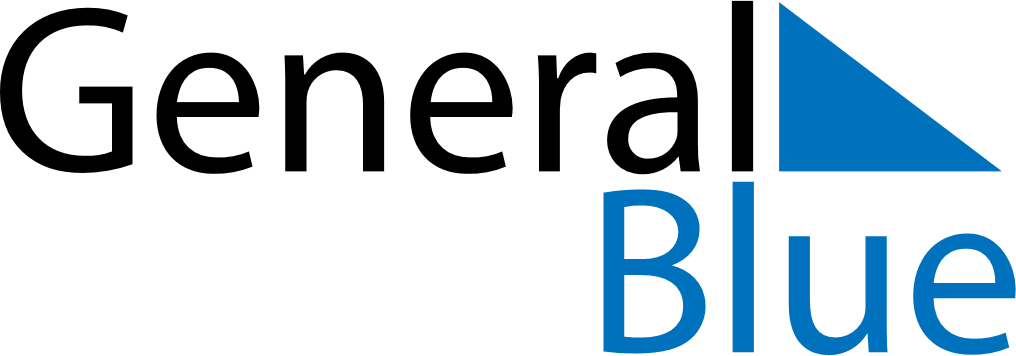 February 2020February 2020February 2020February 2020SerbiaSerbiaSerbiaMondayTuesdayWednesdayThursdayFridaySaturdaySaturdaySunday112345678891011121314151516Statehood DayStatehood Day1718192021222223Statehood Day24252627282929